Белорусский государственный университет информатики и радиоэлектроникиКафедра вычислительных методов и программированияЛабораторная работа № 1Тема: «Среда программирования Visual C++.
Программирование линейных алгоритмов»Вариант 8Выполнил студент    группы №ххххххххх
Принял: Беспалов С.А.Минск 2011Цель: написать программу вычисления значения выражения при заданных исходных данных. Сравнить полученное значение с указанным правильным результатом.Индивидуальные задания. Вариант 8.При x = –2.23510-2, y = 2.23, z = 15.221                       Ответ: s=39.374.Блок схема алгоритма.Оконный режим:#include <vcl.h>#pragma hdrstop#include "Unit1.h"#include "math.h"#pragma package(smart_init)#pragma resource "*.dfm"TForm1 *Form1;fastcall TForm1::TForm1(TComponent* Owner)        : TForm(Owner){}void __fastcall TForm1::FormCreate(TObject *Sender){Edit1->Text="-2,235E-2";Edit2->Text="2,23";Edit3->Text="15,221";Memo1->Clear();Memo1->Lines->Add("Лабораторная работа №1");}void __fastcall TForm1::Button1Click(TObject *Sender){double x,y,z,a,b,c,d,rez;x=StrToFloat(Edit1->Text);y=StrToFloat(Edit2->Text);z=StrToFloat(Edit3->Text);a=exp(fabs(x-y));b=pow(fabs(x-y),(x+y));c=atan(x)+atan(z);d=pow(log(y),2)+pow(x,6);d=pow(d,1/3.);rez = a*b/c+d;Memo1->Lines->Add("При x="+FloatToStrF(x,ffFixed,7,3)+";y="+FloatToStrF(y,ffFixed,7,3)+";z= "+FloatToStrF(z,ffFixed,7,3));Memo1->Lines->Add("Результат="+FloatToStrF(rez,ffFixed,7,3));}}Результаты работы программы.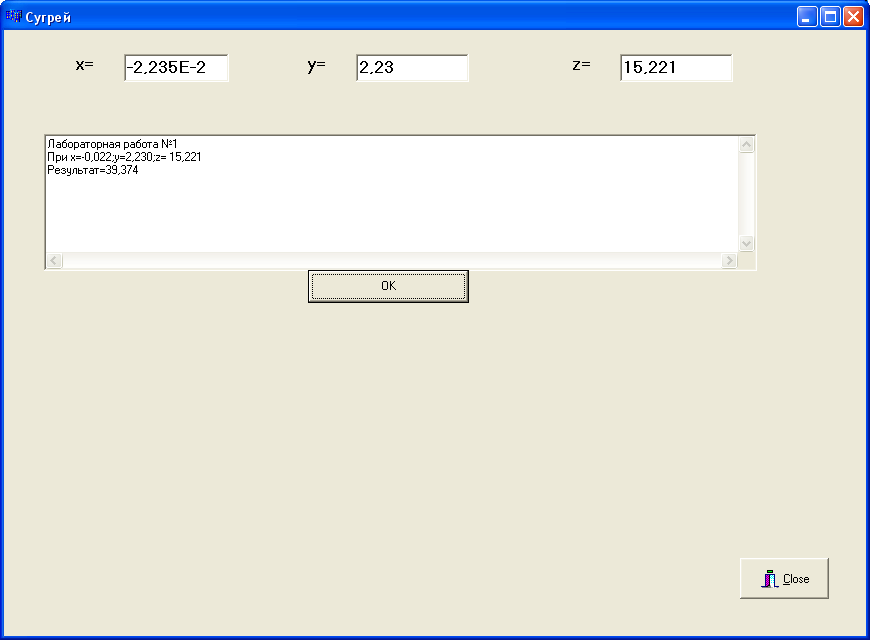 Консольный режим #include <vcl.h>#include <stdio.h>#include <conio.h>#include <math.h>#pragma hdrstop#pragma argsusedint main(int argc, char* argv[]){double x, y, z, a, b ,c,d, rez;puts("\n\tx,y,z = ");		scanf("%lf%lf%lf", &x, &y, &z);a=exp(fabs(x-y));b=pow(fabs(x-y),(x+y));c=atan(x)+atan(z);d=pow(log(y),2)+pow(x,6);d=pow(d,1/3.);rez=a*b/c+d;printf("\n x = %7.4lf\n y = %7.3lf\n z = %7.3lf\nRezult = %7.3lf\n", x, y, z, rez);puts("Press any key ... ");getch();        return 0;}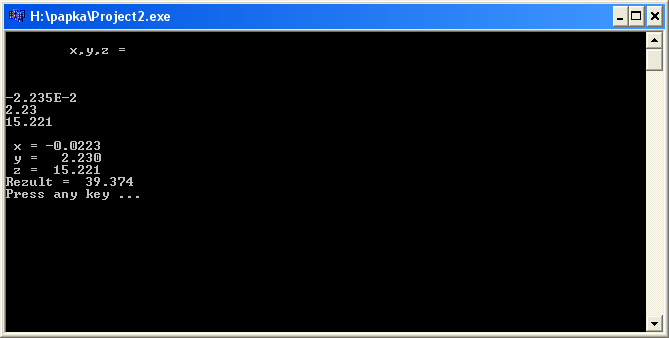 Вывод: Проведя данную лабораторную работу, я научился работать со средой программирования Visual C++, создавать новый проект, открывать существующий проект, а также работать с файлами и вычислять значения арифметических операций средствами языка С++.  Я составил программу и отладил, сравнил полученные результаты с результатами в примере, они совпали.